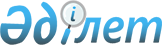 О предоставлении мер социальной поддержки специалистам здравоохранения, образования, социального обеспечения, культуры, спорта и ветеринарии, прибывшим для работы и проживания в сельские населенные пункты района на 2012 годРешение маслихата Наурзумского района Костанайской области от 13 июля 2012 года № 49. Зарегистрировано Департаментом юстиции Костанайской области 3 августа 2012 года № 9-16-146

      В соответствии с подпунктом 7) пункта 2 и пункта 8 статьи 18 Закона Республики Казахстан от 8 июля 2005 года "О государственном регулировании развития агропромышленного комплекса и сельских территорий", Наурзумский районный маслихат РЕШИЛ:



      1. Предоставить специалистам здравоохранения, образования, социального обеспечения, культуры, спорта и ветеринарии, прибывшим для работы и проживания в сельские населенные пункты района на 2012 год подъемное пособие и социальную поддержку для приобретения или строительства жилья.



      2. Настоящее решение вводится в действие по истечении десяти календарных дней после дня его первого официального опубликования.      Председатель сессии

      секретарь районного маслихата              Б. Аманбаев      "СОГЛАСОВАНО":      Начальник государственного

      учреждения "Отдел экономики

      и бюджетного планирования

      Наурзумского района"

      __________ Н. Дехтярева
					© 2012. РГП на ПХВ «Институт законодательства и правовой информации Республики Казахстан» Министерства юстиции Республики Казахстан
				